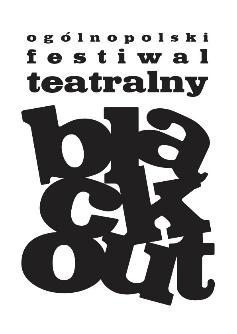 KARTA ZGŁOSZENIA UDZIAŁU W FESTIWALU(skan wypełnionej i podpisanej karty zgłoszenia wraz z załącznikami wyślij 
na adres: festiwalblackout@mdkwolomin.pl)Do wiadomości dołącz:nagranie spektaklu,oświadczenia dotyczące przetwarzania danych osobowych oraz zgody opiekunów osób niepełnoletnich,minimum 3 zdjęcia ze spektaklu.INFORMACJE O TEATRZE1. NAZWA TEATRU2. INSTYTUCJA PATRONUJĄCA3. DANE ADRESOWE4. KIEROWNIK/OPIEKUN ZESPOŁU5. INFORMACJE O TEATRZE (skład zespołu, historia, udział w festiwalach itp.)6. INFORMACJE O SPEKTAKLU7. LISTA OSÓB WYSTĘPUJĄCYCH W PRZEDSTAWIENIU8. LICZBA OSÓB OBSŁUGI TECHNICZNEJ9. KRÓTKI OPIS PRZEDSTAWIENIA10. WYMAGANIA TECHNICZNE………………………………………………………………………………………….……….(data i czytelny podpis kierownika/opiekuna zespołuDEKLARACJA UDZIAŁU W FESTIWALU(OSOBY PEŁNOLETNIE)Deklaruję swój udział w 5. Ogólnopolskim Festiwalu Teatralnym „Blackout” organizowanym przez Miejski Dom Kultury w Wołominie w dniach 26-27.11.2022 roku i akceptuję zapisy regulaminu.Wyrażam zgodę na przetwarzanie moich danych osobowych przez Miejski Dom Kultury z siedzibą przy ul. Mariańskiej 7, 05-200 Wołomin na potrzeby organizacji i promocji V Ogólnopolskiego Festiwalu Teatralnego „Blackout” zgodnie z obowiązującymi w tym zakresie przepisami prawa.Wyrażam zgodę na nieodpłatne wykorzystywanie i rozpowszechnianie przez Miejski Dom Kultury w Wołominie mojego wizerunku utrwalonego w postaci zdjęć i nagrań filmowych wykonanych  w dniach 26-27.11.2022 roku w celu przeprowadzenia i promocji festiwalu. Niniejsza zgoda nie jest ograniczona ilościowo, czasowo ani terytorialnie oraz obejmuje wszelkie formy publikacji, za pośrednictwem dowolnego medium, w szczególności publikację na oficjalnych stronach internetowych i profilach społecznościowych prowadzących przez Urząd Miasta w Wołominie oraz jego jednostki organizacyjne i spółki.Jestem świadomy/-a, że przysługuje mi prawo dostępu do treści moich danych, ich poprawiania oraz możliwości żądania uzupełnienia, sprostowania, usunięcia. Przysługuje mi prawo do cofnięcia tej zgody w dowolnym momencie poprzez złożenie na piśmie wniosku w przedmiocie odwołania zgody.Dane kontaktowe Inspektora danych osobowych Miejskiego Domu Kultury w Wołominie: Marcin Karczmarczyk, e-mail: iod@mdkwolomin.pl ………………………………………………………………….……….(data i czytelny podpis uczestnikaZGODA NA UDZIAŁ DZIECKA W FESTIWALU(OSOBY NIEPENOLETNIE)Wyrażam zgodę na udział mojego dziecka ………………..………………………………………………………………………………. w 5. Ogólnopolskim Festiwalu Teatralnym „Blackout” organizowanym przez Miejski Dom Kultury 
w Wołominie w dniach 26-27.11.2022 roku i akceptuję zapisy regulaminu.Wyrażam zgodę na przetwarzanie danych osobowych mojego dziecka przez Miejski Dom Kultury z siedzibą przy ul. Mariańsiej 7, 05-200 Wołomin na potrzeby organizacji i promocji 5. Ogólnopolskiego Festiwalu Teatralnego „Blackout” zgodnie z obowiązującymi w tym zakresie przepisami prawa.Wyrażam zgodę na nieodpłatne wykorzystywanie i rozpowszechnianie przez Miejski Dom Kultury 
w Wołominie wizerunku mojego dziecka utrwalonego w postaci zdjęć i nagrań filmowych wykonanych  
w dnach 26-27.11.2022 roku w celu przeprowadzenia i promocji festiwalu. Niniejsza zgoda nie jest ograniczona ilościowo, czasowo ani terytorialnie oraz obejmuje wszelkie formy publikacji, za pośrednictwem dowolnego medium, w szczególności publikację na oficjalnych stronach internetowych i profilach społecznościowych prowadzących przez Urząd Miasta w Wołominie oraz jego jednostki organizacyjne i spółki.Jestem świadomy/-a, że przysługuje mi prawo dostępu do treści danych mojego dziecka, ich poprawiania oraz możliwości żądania uzupełnienia, sprostowania, usunięcia. Przysługuje mi prawo do cofnięcia tej zgody w dowolnym momencie poprzez złożenie na piśmie wniosku w przedmiocie odwołania zgody.Dane kontaktowe Inspektora danych osobowych Miejskiego Domu Kultury w Wołominie: Marcin Karczmarczyk, e-mail:marcinka@mdkwolomin.pl  …………………………………………………………………………………….…………….(data i czytelny podpis rodzica/opiekuna prawnegoKLAUZULA NFORMACYJNA (RODO):Informujemy, iż zgodnie z art. 13 ust. 1 rozporządzenia Parlamentu Europejskiego i Rady (UE) 2016/679 z 27 kwietnia 2016 r. w sprawie ochrony osób fizycznych w związku z przetwarzaniem danych osobowych i w sprawie swobodnego przepływu takich danych oraz uchylenia dyrektywy 95/46/WE (ogólne rozporządzenie o ochronie danych) – dalej: RODO, informujemy, że:Administratorem danych osobowych pozyskanych na potrzeby produkcji spotu jest Miejski Dom Kultury, ul. Mariańska 7, 05-200 Wołomin;W Miejskim Domu Kultury w Wołominie jest powołany Inspektor Ochrony Danych Osobowych (IODO) - Marcin Karczmarczyk, e-mail: marcinka@mdkwolomin.pl Zbierane przez Organizatora dane osobowe są przetwarzane w celu wyrażenia zgody na publikację wizerunku dziecka w materiale promocyjnym lub informacyjnym Gminy Wołomin na  podstawie art. 6 ust. 1 lit. a ww. Rozporządzenia;Państwa dane nie będą przekazane do państw trzecich. Odbiorcą pozyskanych przez Organizatora danych osobowych jest Miejski Dom Kultury w Wołominie.Gromadzone dane osobowe będą przechowywane wieczyście. Po 25 latach zostaną przekazane do Archiwum państwowego w Warszawie. Ponadto, informujemy, że ma Pani/Pan prawo do: dostępu do swoich danych osobowych, żądania sprostowania swoich danych osobowych, które są nieprawidłowe oraz uzupełnienia niekompletnych danych osobowych, żądania usunięcia swoich danych osobowych, w szczególności w przypadku cofnięcia przez Panią/Pana zgody na przetwarzanie, gdy nie ma innej podstawy prawnej przetwarzania, żądania ograniczenia przetwarzania swoich danych osobowych, wniesienia skargi do organu nadzorczego, tj. Prezesa Urzędu Ochrony Danych Osobowych, ul. Stawki 2, 00-193 WarszawaPani/Pana dane osobowe nie będą podlegać automatycznym sposobom przetwarzania danych osobowych opierających się na zautomatyzowanym podejmowaniu decyzji, w tym nie będą podlegać profilowaniu.Podanie danych osobowych jest dobrowolne, ale niezbędne do wyrażenia zgody na wykorzystanie wizerunku dziecka w materiale promocyjnym lub informacyjnym Gminy Wołomin. Konsekwencją niepodania danych osobowych będzie brak możliwości udziału w nagraniu materiału promocyjnego lub informacyjnego Gminy Wołomin.Zapoznałem/-am się i akceptuję ……………………… .…………………………………………… data, podpisulica:miejscowość:kod pocztowy:telefon: e-mail: stroma internetowa:imię i nazwisko, funkcja:telefon:e-mail: tytuł:autor:przekład:adaptacja: reżyseria: scenografia: muzyka: data premiery:czas trwania spektaklu: Lp.PostaćImię i nazwiskoLp.PostaćImię i nazwiskoczas montażu sceny:
czas demontażu sceny:  oświetlenie: 
nagłośnienie: przestrzeń gry: inne (np. elementy scenografii przywożone przez grupę):